ПриложениеРекомендации 
в области обеспечения пожарной безопасности на объектах торговли, общественного питания и бытового обслуживания населенияРеспублики БашкортостанВ отношении каждого объекта защиты руководителем (иным уполномоченным должностным лицом) организации (индивидуальным предпринимателем), в пользовании которой на праве собственности или на ином законном основании находятся объекты защиты (далее - руководитель организации), утверждается инструкция о мерах пожарной безопасности в соответствии с требованиями, установленными разделом XVIII Правил противопожарного режима в Российской Федерации, утвержденных Постановлением Правительства Российской Федерации от 25 апреля 2012 № 390 в том числе отдельно для каждого пожаровзрывоопасного и пожароопасного помещения категории А, Б и В 1 производственного и складского назначения.На объектах защиты запрещается изменять (без проведения в установленном законодательством Российской Федерации о градостроительной деятельности и законодательством Российской Федерации о пожарной безопасности порядке экспертизы проектной документации) предусмотренный документацией класс функциональной пожарной опасности зданий (сооружения, пожарные отсеки и части зданий, сооружений - помещения или группы помещений, функционально связанные между собой).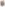 Лица допускаются к работе на объекте только после прохождения обучения мерам пожарной безопасности.Обучение лиц мерам пожарной безопасности осуществляется путем проведения противопожарного инструктажа и прохождения пожарно - технического минимума.Порядок и сроки проведения противопожарного инструктажа и прохождения пожарно-технического минимума определяются руководителем организации. Обучение мерам пожарной безопасности осуществляется в соответствии с нормативными документами по пожарной безопасности. 3.	 Руководитель организации:- назначает лицо, ответственное за пожарную безопасность, которое обеспечивает соблюдение требований пожарной безопасности на объекте защиты, в том числе ответственных должностных лиц за пожарную безопасность отделов, секций, цехов, мастерских, торговых ларьков, палаток, павильонов, буфетов, закусочных, кафетериев, отдельных складов, кладовых, и других помещений;- обеспечивает все помещения магазинов, предприятий общественного питания, баз и складов первичными средствами пожаротушения;- принимает участие в разработке и утверждает инструкции о мерах пожарной безопасности с учётом физико-химических и пожароопасных свойств хранимых товаров и технологического оборудования, с использованием данных, указанных в технических паспортах на товары и оборудование; - осуществляет контроль за правильностью хранения и торговли за пожароопасными товарами (баллонов с газами, легковоспламеняющихся и горючих жидкостей, лаков на нитрооснове, нитроэмалей, товаров бытовой химии, товаров в аэрозольной упаковке, целлулоида и изделий из него и других товаров, имеющих повышенную пожарную опасность);- не допускает переполнения залов посетителями (вместимость торговых залов - 1,35 м2, кафе, ресторанов и столовых - 1,4 м2 одно посадочное место).Организует:- содержание в исправном состоянии противопожарной сигнализации, телефонной связи, систем отопления и вентиляции, электроустановок, содержание путей эвакуации, источников водоснабжения на объектах (пожарных гидрантов, рукавов, огнетушителей и др.);- отчистку закреплённой территории от горючих отходов, мусора, тары, опавших листьев и сухой травы, предупреждающие распространение огня при природных пожарах; своевременную защиту бытовых и промышленных отходов или своевременный их вывоз за пределы объектов в целях предупреждения пожаров;- исправное содержание дорог, проездов и подъездов к зданиям, сооружениям и строениям, открытым складам, наружным пожарным лестницам и пожарным гидрантам;- выполнение мероприятий для объектов торговли и питания, расположенных в лесных массивах, исключающие возможность переброса огня при лесных и торфяных пожарах на здания и сооружения (устройство защитных противопожарных полос, посадка лиственных насаждений, удаление сухой растительности, создание запасов воды и др.).В складских, производственных, административных и общественных помещениях, местах открытого хранения веществ и материалов, а также размещения технологических установок руководитель организации обеспечивает наличие табличек с номером телефона для вызова пожарной охраны.В здании или сооружении, кроме жилых домов, в котором может одновременно находиться 50 и более человек, то есть на объекте с массовым пребыванием людей, а также на объекте с рабочими местами на этаже для 10 и более человек руководитель организации обеспечивает наличие планов эвакуации людей при пожаре.На объекте защиты с массовым пребыванием людей руководитель организации обеспечивает наличие инструкции о действиях персонала по эвакуации людей при пожаре, а также проведение не реже 1 раза в полугодие практических тренировок лиц, осуществляющих свою деятельность на объекте защиты. По согласованию совместно с подразделениями пожарной охраны.Руководитель организации при расстановке в помещениях технологического, выставочного и другого оборудования обеспечивает наличие проходов к путям эвакуации и эвакуационным выходам.На объектах защиты с массовым пребыванием людей руководитель организации обеспечивает наличие исправных электрических фонарей из расчета фонарь на 50 человек.Ковры, ковровые дорожки и другие покрытия полов на объектах защиты с массовым пребыванием людей и на путях эвакуации должны надежно крепиться к полу.Руководитель организации обеспечивает исправное состояние знаков пожарной безопасности, в том числе обозначающих пути эвакуации и эвакуационные выходы.Эвакуационное освещение должно находиться в круглосуточном режиме работы или включаться автоматически при прекращении электропитания рабочего освещения.На объектах организаций торговли запрещается:- проводить огневые работы во время нахождения покупателей в торговых залах;осуществлять продажу легковоспламеняющихся и горючих жидкостей (за исключением продуктов питания, лекарственных средств, медицинских изделий, косметической и алкогольной продукции), горючих газов, пороха, капсюлей, пиротехнических и других взрывоопасных изделий, если объекты организаций торговли размещены в зданиях, не являющихся зданиями (частями зданий) класса функциональной пожарной опасности ФЗ. 1, определенного в соответствии с Федеральным законом «Технический регламент о требованиях пожарной безопасности»;размещать отделы, секции по продаже легковоспламеняющихся и горючих жидкостей, горючих газов и пиротехнических изделий на расстоянии менее 4 метров от выходов, лестничных клеток и других путей эвакуации;  устанавливать в торговых залах баллоны с горючими газами для наполнения воздушных шаров и для других целей;размещать торговые, игровые аппараты и вести торговлю на площадках лестничных клеток, в тамбурах и на других путях эвакуации.Запрещается хранение горючих материалов, отходов, упаковок и контейнеров в торговых залах и на путях эвакуации.Руководитель организации при проведении распродаж, рекламных акций и других мероприятий, связанных с массовым пребыванием людей в торговых залах, обязан принять дополнительные меры пожарной безопасности, направленные в том числе на ограничение доступа посетителей в торговые залы, а также назначить ответственных за их соблюдение.Руководитель организации обеспечивает на вещевых рынках, организованных в установленном порядке, расположенных на открытых площадках или в зданиях (сооружениях), соблюдение следующих требований пожарной безопасности:ширина прохода между торговыми рядами, ведущего к эвакуационным выходам, должна быть не менее 2 метров; через каждые 30 метров торгового ряда должны быть поперечные проходы шириной не менее 1,4 метра.Запрещается совмещать продажу в одном торговом зале оружия (гражданского и служебного) и патронов к нему и иных видов товаров, за исключением спортивных, охотничьих и рыболовных принадлежностей и запасных частей к оружию.Разработку и реализацию мероприятий по своевременной и качественной подготовке организаций торговли, общественного питания и бытового обслуживания населения Республики Башкортостан в пожароопасный период 2020 года и повседневной деятельности рекомендуется осуществлять с учетом основных направлений работ предусмотренных Планом действий муниципального района или городского округа по смягчению последствий чрезвычайных ситуаций, вызванных пожарами природного и техногенного характера.